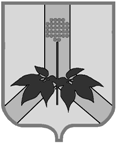 АДМИНИСТРАЦИЯДАЛЬНЕРЕЧЕНСКОГО МУНИЦИПАЛЬНОГО РАЙОНА ПРОЕКТ ПОСТАНОВЛЕНИЕг. ДальнереченскО мерах по реализации решения Думы Дальнереченского муниципального района от 20.12.2016 года № 220 «О бюджете Дальнереченского муниципального района на 2017 год и плановый период 2018 и 2019 годов»На основании Устава Дальнереченского муниципального района, Положения "О бюджетном устройстве, бюджетном процессе и межбюджетных отношениях в Дальнереченском муниципальном районе", утвержденного решением  Думы Дальнереченского муниципального района от 19.12.2013г. №85, в целях реализации решения Думы Дальнереченского муниципального района от 20.12.2016 года № 220 «О бюджете Дальнереченского муниципального района на 2017 год и плановый период 2018 и 2019 годов» администрация Дальнереченского муниципального районаПОСТАНОВЛЯЕТ:1. Принять к исполнению бюджет Дальнереченского муниципального района на 2017 год и плановый период 2018 и 2019 годов.2. Организовать исполнение бюджета Дальнереченского муниципального района в соответствии с кассовым планом на 2017 год, со сводной бюджетной росписью на 2017 год и плановый период 2018 и 2019 годов в пределах лимитов бюджетных обязательств.3. Осуществлять изменение сводной бюджетной росписи бюджета Дальнереченского муниципального района и лимитов бюджетных обязательств по главным распорядителям средств бюджета Дальнереченского муниципального района (главным администраторам) в соответствии с приказом управления финансов администрации Дальнереченского муниципального района № 62 от 30.12.2015 года «Об утверждении Порядка составления и ведения сводной бюджетной росписи бюджета Дальнереченского муниципального района и бюджетных росписей главных распорядителей средств бюджета Дальнереченского муниципального района».4. Главным распорядителям средств бюджета Дальнереченского муниципального района, главным администраторам доходов бюджета Дальнереченского муниципального района, главным администраторам источников финансирования дефицита бюджета Дальнереченского муниципального района: в течение первых 15 рабочих дней 2017 года произвести возврат в краевой бюджет не использованных по состоянию на 1 января 2017 года остатков межбюджетных трансфертов, предоставленных из краевого бюджета бюджету Дальнереченского муниципального района в форме субсидий, субвенций, иных межбюджетных трансфертов, имеющих целевое назначение;в срок до 1 апреля 2017 года привести муниципальные программы Дальнереченского муниципального района в соответствие с Решением Думы Дальнереченского муниципального района от 20 декабря 2016 года № 220 "О бюджете Дальнереченского муниципального района на 2017 год и плановый период 2018 и 2019 годов" в соответствии с требованиями статьи 179 Бюджетного кодекса Российской Федерации;в срок до 15 февраля 2017 года организовать принятие или внесение изменений в муниципальные правовые акты Дальнереченского муниципального района, регулирующие предоставление из бюджета Дальнереченского муниципального района субсидий юридическим лицам (за исключением субсидий государственным (муниципальным) учреждениям), индивидуальным предпринимателям, физическим лицам - производителям товаров, работ, услуг, субсидий некоммерческим организациям, не являющимся муниципальными казенными учреждениями Дальнереченского муниципального района на осуществление капитальных вложений в объекты капитального строительства муниципальной собственности Дальнереченского муниципального района и приобретение объектов недвижимого имущества в муниципальную собственность Дальнереченского муниципального района в соответствии с требованиями статей 78, 78.1, 78.2 Бюджетного кодекса Российской Федерации и с Постановлением Правительства Российской Федерации от 06.09.2016 № 887 «Об общих требованиях к нормативным правовым актам, муниципальным правовым актам, регулирующим предоставление субсидий юридическим лицам (за исключением субсидий государственным (муниципальным) учреждениям), индивидуальным предпринимателям, а также физическим лицам - производителям товаров, работ, услуг»;при формировании сведений, необходимых для составления кассового плана исполнения бюджета Дальнереченского муниципального района на текущий финансовый год, учитывать сроки и объемы оплаты денежных обязательств по заключаемым муниципальным контрактам, иным договорам, определенные при планировании закупок товаров, работ, услуг для обеспечения муниципальных нужд, а также объемы и сроки перечисления субсидий муниципальным бюджетным и автономным учреждениям Дальнереченского муниципального района, налоговых платежей и обязательных страховых взносов, установленные нормативными правовыми актами Российской Федерации, Администрации Приморского края, муниципальными правовыми актами Дальнереченского муниципального района и соглашениями на предоставление указанных средств;осуществлять ежемесячно мониторинг просроченной кредиторской задолженности, а также остатков денежных средств на лицевых счетах главных распорядителей средств бюджета Дальнереченского муниципального района, муниципальных казенных, бюджетных и автономных учреждений Дальнереченского муниципального района и контроль за деятельностью муниципальных учреждений Дальнереченского муниципального района в целях обеспечения результативности и эффективности использования бюджетных средств;  осуществлять мониторинг и контроль за исполнением муниципальными бюджетными и автономными учреждениями Дальнереченского муниципального района муниципальных заданий и обеспечивать размещение результатов указанного мониторинга на официальном сайте администрации Дальнереченского муниципального района в сети Интернет в сроки, установленные постановлением администрации Дальнереченского муниципального района от 31.12.2015 № 483-па  «О Порядке формирования муниципального задания на оказание муниципальных услуг (выполнение работ) в отношении муниципальных учреждений Дальнереченского муниципального района и финансового обеспечения выполнения муниципального задания».5. Главным администраторам доходов бюджета  Дальнереченского муниципального района:принять меры по обеспечению поступления налогов, сборов и других обязательных платежей, а также сокращению задолженности по их уплате; предоставлять ежемесячно, в срок до 5 числа месяца, следующего за отчетным периодом, в управление финансов администрации Дальнереченского муниципального района: а) аналитические материалы по исполнению районного бюджета в части доходов с указанием причин перевыполнения (невыполнения) бюджетных назначений (при администрировании доходов в виде штрафов за административные правонарушения − дополнительно сведения о начисленных и уплаченных суммах); б) информацию о наличии сумм невыясненных поступлений, зачисляемых в федеральный бюджет; в) информацию о динамике недоимки (задолженности) по состоянию на первое число отчетного месяца в сравнении с недоимкой (задолженностью) на 1 января текущего года по администрируемым источникам доходов и мерах по ее снижению, в том числе об организации претензионно-исковой работы по взысканию недоимки (задолженности); предоставлять в управление финансов администрации Дальнереченского муниципального района информацию об изменениях полномочий главного администратора доходов районного бюджета в течение трех рабочих дней со дня вступления в силу нормативного правового акта, изменяющего соответствующие полномочия, в целях внесения изменений в состав закрепленных за ним кодов классификации доходов. 6. Управлению финансов администрации Дальнереченского муниципального района:составить, утвердить сводную бюджетную роспись на 2017 год и плановый период 2018-2019 г.г.;довести до главных распорядителей средств бюджета Дальнереченского муниципального района показатели утвержденной сводной бюджетной росписи бюджета Дальнереченского муниципального района в форме уведомлений о бюджетных ассигнованиях (лимитах бюджетных обязательств), за исключением случаев, предусмотренных бюджетным законодательством Российской Федерации;довести до Межрайонной инспекции Федеральной налоговой службы № 2 по Приморскому краю, структурных подразделений администрации Дальнереченского муниципального района, плановые задания 2017 года с поквартальной и помесячной разбивкой по мобилизации доходов в районный бюджет.предоставлять структурным подразделениям администрации Дальнереченского муниципального района ежемесячно, в срок до 30 числа месяца, следующего за отчетным периодом, информацию о поступлениях и динамике недоимки по налогам в разрезе видов экономической деятельности; предоставлять сельским поселениям Дальнереченского муниципального района ежемесячно, в срок до 30 числа месяца, следующего за отчетным периодом, информацию о динамике недоимки по местным налогам.7. Главным распорядителям средств бюджета Дальнереченского муниципального района: обеспечить не позднее первых пяти рабочих дней 2017 года в пределах доведенных до них лимитов бюджетных обязательств распределение и доведение в установленном порядке до подведомственных получателей средств бюджета Дальнереченского муниципального района лимитов бюджетных обязательств на осуществление закупок товаров, работ и услуг; обеспечить в срок до 15 февраля 2017 года принятие нормативных правовых актов о порядке расходования в 2017 году субсидий и субвенций, выделяемых из федерального и краевого бюджета бюджету Дальнереченского муниципального района.8. Установить, что:а) заключение и оплата получателями средств бюджета Дальнереченского муниципального района - муниципальными учреждениями муниципальных контрактов, договоров, подлежащих исполнению за счет средств бюджета Дальнереченского муниципального района, производится в пределах доведенных им лимитов бюджетных обязательств на 2017 год и плановый период 2018-2019 г.г. по кодам операций сектора государственного управления;б) получатели средств бюджета Дальнереченского муниципального района при заключении подлежащих оплате за счет средств местного бюджета договоров (контрактов) о поставке товаров, оказании услуг вправе предусматривать авансовые платежи в размере 100 процентов суммы договора (контракта) в пределах лимитов бюджетных обязательств на 2017 год и плановый период 2018-2019 г.г. по договорам (контрактам):- об оказании услуг связи, о подписке на печатные издания и об их приобретении;- об обучении на курсах повышения квалификации; о подготовке или переподготовке кадров;- об участии в семинарах; о приобретение авиа - и железнодорожных билетов, билетов для проезда городским и пригородным транспортом;- по договорам обязательного страхования гражданской ответственности владельцев автотранспортных средств;- об организации и проведении спортивных мероприятий; о приобретении путевок, связанных с проведением оздоровительной кампании детей;- по договорам на изготовление технических паспортов; по договорам на изготовление экспертизы проектов.в) в размере, не превышающем 30 процентов суммы договора (муниципального контракта), но не более доведенных на соответствующий финансовый год лимитов бюджетных обязательств по соответствующему коду бюджетной классификации Российской Федерации − по договорам (муниципальным контрактам) о поставке товаров, выполнении работ и оказании услуг, если иное не установлено настоящим постановлением, а также иными нормативными правовыми актами администрации Дальнереченского муниципального района; г) по договорам, заключенным в соответствии с пунктами 4, части 1 статьи 93 Федерального закона № 44-ФЗ, подлежащим оплате за счет средств краевого бюджета, оплата за поставленные товары, выполненные работы, оказанные услуги осуществляется после фактического их получения в пределах доведённых на соответствующий финансовый год лимитов бюджетных обязательств по соответствующему коду бюджетной классификации Российской Федерации; д) по муниципальным контрактам энергоснабжающим предприятиям оплата производится в размере 30% суммы планового платежа до 10 числа каждого месяца, в размере 40% договорного объема до 25 числа каждого месяца, сумм окончательного расчета за фактически потребленную электроэнергию до 18 числа месяца, следующего за расчетным месяцем.9. Не подлежат оплате в 2017 году и плановом периоде 2018-2019 г.г. обязательства Дальнереченского муниципального района, принятые муниципальными учреждениями, вытекающие из муниципальных контрактов (договоров), заключенных в нарушение порядка размещения заказов на поставки товаров, выполнение работ, оказание услуг для муниципальных нужд, установленного действующим законодательством.10. Отделу по работе с территориями и делопроизводству             (Комаровой А.В.) разместить настоящее постановление на официальном сайте администрации Дальнереченского муниципального района в сети Интернет.11. Контроль за исполнением настоящего постановления оставляю за собой.И. о. главы администрации Дальнереченскогомуниципального района                                                                       В.С. Дернов  